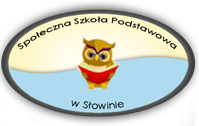 Wewnątrzszkolny System Doradztwa Zawodowego  w Społecznej Szkole Podstawowej w SłowinieRok szkolny 2021/2022 Podstawa prawna Rozporządzenie Ministra Edukacji Narodowej z dnia  12 lutego 2019 roku w sprawie doradztwa zawodowego (Dz.U. 2019 poz. 325)ZAŁOŻENIA OGÓLNE Celem doradztwa zawodowego realizowanego w szkole jest przygotowanie uczniów do refleksyjnego wyboru dalszej ścieżki kształcenia oraz zawodu.  Doradztwo zawodowe realizowane w Społecznej Szkole Podstawowej  w Słowinie ukierunkowane jest na: rozwijanie kompetencji karierowych ucznia, wspieranie kompetencji doradczych nauczycieli, wspieranie kompetencji doradczych rodziców, wykorzystywanie lokalnych zasobów dla wspierania procesów decyzyjnych ucznia w zakresie wyboru ścieżki edukacyjnej  i zawodowej. Cele ukierunkowane na ucznia: rozwijanie wiedzy ucznia na temat własnych zasobów i ograniczeń,  rozwijanie umiejętności analizowania własnych zasobów i ograniczeń w kontekście planów i aspiracji zawodowych, rozwijanie wiedzy o rynku pracy, rozwijanie wiedzy zawodoznawczej, kształtowanie umiejętności krytycznej analizy procesów zachodzących na rynku pracy, rozwijanie umiejętności wyszukiwania informacji, zasobów i sojuszników sprzyjających planowaniu i realizacji celów edukacyjnych i zawodowych, kształtowanie umiejętności planowania ścieżek edukacyjnych i zawodowych, także w kontekście edukacji całożyciowej, przygotowanie do roli możliwych ról na rynku pracy – pracownika, pracodawcy, współpracownika, rozwijanie kompetencji miękkich, szczególnie tych związanych z pracą zespołową, planowaniem, ustalaniem priorytetów i zarządzaniem zadaniami w czasie, rozwijanie kompetencji transferowalnych, rozwijanie umiejętności uczenia się,  kształtowanie postawy szacunku wobec pracy własnej i cudzej, redukowanie społecznych i kulturowych stereotypów dotyczących aktywności zawodowej. Cele ukierunkowane na nauczycieli: budowanie zaangażowania w zakresie realizowania procesów wspierania decyzji edukacyjnych i zawodowych ucznia, aktualizacja wiedzy na temat systemu edukacji i systemu kształcenia w zawodach, rozwijanie kompetencji doradczych nauczycieli, wskazanie na źródła informacji dotyczące informacji na temat ofert edukacyjnych i doradczych na terenie miasta Poznania. Cele ukierunkowane na rodziców: aktualizacja wiedzy na temat systemu edukacji i systemu kształcenia w zawodach, aktualizacja wiedzy na temat ofert poznańskich szkół ponadpodstawowych/ponadgimnazjalnych,  aktualizacja wiedzy na temat procedur rekrutacyjnych do szkół ponadpodstawowych/ponadgimnazjalnych, udzielanie pomocy w procesie rozpoznawania predyspozycji zawodowych ucznia, rozwijanie kompetencji doradczych rodzica, wskazanie obszarów wsparcia doradczego, wzmacnianie proaktywnej postawy rodziców w procesie podejmowania decyzji edukacyjno-zawodowych przez ich dziecko,  wskazanie rodzicom aktualnych i rzetelnych merytorycznie źródeł informacji. Formy pracy obowiązkowe zajęcia z doradztwa zawodowego dla klas VII i VIII, lekcje z wychowawcą, doradztwo indywidualne (realizowane w ramach pomocy psychologiczno-pedagogicznej), warsztaty doradcze realizowane we współpracy z sojusznikami, spotkania z ekspertami, wycieczki zawodoznawcze, spotkania z rodzicami, rada szkoleniowa (wsparcie doradcze dla nauczycieli),  formy wizualne – strona internetowa szkoły, gazetki. Oddział przedszkolny „0” Cele ogólne: Rozwijanie wiedzy o zawodach i ich znaczeniu w najbliższym otoczeniu dziecka. Redukowanie społecznych i kulturowych stereotypów dotyczących aktywności zawodowej.  Kształtowanie postawy szacunku dla pracy własnej i innych. Pobudzanie i rozwijanie zainteresowań i uzdolnień. Rozwijanie kompetencji miękkich związanych z pracą w zespole  i organizacją własnej aktywności. Realizacja powyżej wskazanych treści jest  wkomponowana w realizowany na tym etapie edukacyjnym program wychowania przedszkolnego wspomagający rozwój aktywności dzieci Ponadto w ramach doradztwa zawodowego według uznania i potrzeb nauczyciela w ramach doradztwa zawodowego zrealizowane będą wycieczki do miejsc pracy oraz spotkania z przedstawicielami zawodów. Wydarzenia te będą spójne z celami i treściami realizowanymi w odniesieniu do podstawy programowej. Preferowane są spotkania z przedstawicielami zawodów, którzy nie są rodzicem dziecka z danego oddziału.  W roku szkolnym 2021/2022 realizacja zajęć związanych z wizytami zawodoznawczymi oraz z zapraszaniem przedstawicieli zawodów do szkoły będzie uzależniona od sytuacji epidemicznej. Klasy I-III Cele ogólne: Rozwijanie wiedzy o zawodach i ich znaczeniu w najbliższym otoczeniu dziecka. Redukowanie społecznych i kulturowych stereotypów dotyczących aktywności zawodowej. Kształtowanie postawy szacunku dla pracy własnej i innych. Pobudzanie i rozwijanie zainteresowań i uzdolnień. Rozwijanie kompetencji miękkich związanych z pracą w zespole  i organizacją własnej aktywności. Zajęcia w zakresie doradztwa zawodowego w klasach I-III wkomponowane są w proces realizacji podstawy programowej. edukacji wczesnoszkolnej. Ponadto w ramach doradztwa zawodowego  zrealizowane zostaną wycieczki zawodoznawcze oraz spotkania z przedstawicielami zawodów. Wydarzenia te mają być spójne z celami i treściami realizowanymi w odniesieniu do podstawy programowej. Preferowane są spotkania z przedstawicielami zawodów, którzy nie są rodzicem dziecka z danego oddziału. W roku szkolnym 2021/2022 realizacja zajęć związanych z wizytami zawodoznawczymi oraz z zapraszaniem przedstawicieli zawodów do szkoły będzie uzależniona od sytuacji epidemicznej. Klasy IV-VI Cele ogólne: Rozwijanie wiedzy ucznia na temat własnych zasobów i ograniczeń, predyspozycji i uzdolnień.  Rozwijanie umiejętności analizowania własnych zasobów i ograniczeń w kontekście planów i aspiracji zawodowych. Rozwijanie wiedzy o rynku pracy. Rozwijanie wiedzy zawodoznawczej. Rozwijanie kompetencji miękkich, szczególnie tych związanych z pracą zespołową, planowaniem, ustalaniem priorytetów i zarządzaniem zadaniami w czasie. Rozwijanie kompetencji transferowalnych. Rozwijanie umiejętności uczenia się. Kształtowanie postawy szacunku wobec pracy własnej i cudzej. Redukowanie społecznych i kulturowych stereotypów dotyczących aktywności zawodowej.  Klasy VII-VII Cele ogólne: Rozwijanie wiedzy ucznia na temat własnych zasobów, ograniczeń, predyspozycji, zainteresowań zawodowych i uzdolnień. Rozwijanie umiejętności analizowania własnych zasobów i ograniczeń w kontekście planów i aspiracji zawodowych. Rozwijanie wiedzy o rynku pracy. Rozwijanie wiedzy zawodoznawczej i wiedzy o rynku usług edukacyjnych. Kształtowanie umiejętności krytycznej analizy procesów zachodzących na rynku pracy. Rozwijanie umiejętności wyszukiwania informacji, zasobów i sojuszników sprzyjających planowaniu i realizacji celów edukacyjnych i zawodowych. Kształtowanie umiejętności planowania ścieżek edukacyjnych i zawodowych, także w kontekście edukacji całożyciowej. Rozwijanie kompetencji związanych z procederami rekrutacyjnymi w obszarze edukacji i rynku pracy. Przygotowanie do roli możliwych ról na rynku pracy – pracownika, pracodawcy, współpracownika. Rozwijanie kompetencji miękkich, szczególnie tych związanych z pracą zespołową, planowaniem, ustalaniem priorytetów i zarządzaniem zadaniami w czasie, autoprezentacją. Rozwijanie kompetencji transferowalnych. Rozwijanie umiejętności uczenia się. Kształtowanie postawy szacunku wobec pracy własnej i cudzej. Redukowanie społecznych i kulturowych stereotypów dotyczących aktywności zawodowej. Formy realizacji treści OBOWIĄZKOWE ZAJĘCIA Z DORADCĄ ZAWODOWYM Tematyka zajęć w klasie 7 Wszyscy jesteśmy zdolni. Moje zasoby i ograniczenia, czyli szczęściu warto sprzyjać. Praca w grupie jako przykład kompetencji kluczowej. Bogaty świat zawodów. Zawód, który do mnie pasuje. 7 nawyków skutecznego nastolatka . Jak zaplanować przyszłość edukacyjno-zawodową?. Dobra praca, kiepska praca – co warto brać pod uwagę wybierając zawód? Kompetencje na rynku pracy.Jak analizować oferty szkół ponadpodstawowych?  Tematyka zajęć w klasie 8 System edukacji w Polsce.  Etapy projektowania kariery zawodowej – jak przygotować się do rekrutacji do szkół ponadpodstawowych. Wybieram szkołę czy zawód? Jak zostać fachowcem , czyli o  kwalifikacjach i kompetencjach w profilu zawodowym. Gdzie warto szukać pomocy w podejmowaniu decyzji o wyborze szkoły i zawodu. Co warto wiedzieć o rynku pracy?Co może wzmocnić moje szanse na rynku pracy? Ocena własnych mocnych i słabych stron. Jak Cię widzą, tak…Cię zatrudnią – o pułapkach autoprezentacji. Praca po znajomości? A dlaczego nie? O roli networkingu w projektach karierowych. Mam szansę na sukces! O umiejętnościach sprzyjających realizacji planów i aspiracji (plan rozwoju osobistego). Lekcja wychowawcza (klasy VIII) „Procedura  rekrutacyjna do szkół ponadpodstawowych” Zapoznanie z ofertami szkół ponadpodstawowych.Udział w ARENIE ZAWODÓW Udział w TARGACH EDUKACYJNYCH Indywidualne doradztwo zawodowo-edukacyjne W roku szkolnym 2021/2022 realizacja zajęć związanych z wizytami zawodoznawczymi oraz z zapraszaniem przedstawicieli zawodów do szkoły będzie uzależniona od sytuacji epidemicznej. Literatura dla ucznia Cottrell S., Podręcznik umiejętności studiowania, Zysk i S-ka Wydawnictwo, Poznań 2007 Covey S., 7 nawyków skutecznego nastolatka, Rebis, Poznań 2011 Górczyński M., Obidniak D., Pfeiffer A., Suliga M., Informator o zawodach szkolnictwa zawodowego, KOWEZiU, Warszawa 2017 Zawadka M., Chcę być kimś. Cz. 1,2,3, Wydawnictwo Mind&dream 2016 Literatura dla wychowawcy, nauczyciela, doradcy 	 Mapa Karier https://mapakarier.org/inspirations/klasa-vii-viii Bartosz B., Poradnik metodyczny dla nauczycieli, pedagogów i doradców zawodowych; http://static.scholaris.pl/mainfile/105/017/rozpoznawanie_predyspozycji_66991.pdf Chirkowska-Smolak T., Hauziński A., Łaciak M., Drogi kariery. Jak wspomagać rozwój zawodowy dzieci i młodzieży, Wydawnictwo Naukowe Scholar, Warszawa 2011 Dołęga-Herzog H., Rosalska M., Wykorzystanie metod kreatywnych w przygotowaniu uczniów do wyboru zawodu, KOWEZiU, Warszawa 2014; http://euroguidance.pl/ksiazki/ Dziurkowska A. i in., Przykładowy program doradztwa zawodowego dla klas VII-VIII szkoły podstawowej z proponowanymi scenariuszami, ORE, Warszawa 2017 (https://doradztwo.ore.edu.pl/programy-i-wsdz/)   Gardner H., Inteligencje wielorakie, MT Biznes, Warszawa 2009 Gladwell M., Poza schematem. Sekrety ludzi sukcesu, Wydawnictwo ZNAK, Kraków 2008 Greiner I., Kania I., Kudanowska E., Paszkowska-Rogacz A., Tarkowska M., Materiały metodyczno-dydaktyczne do planowania kariery zawodowej uczniów, KOWEZiU, Warszawa 2006 Górczyński M., Obidniak D., Pfeiffer A., Suliga M., Informator o zawodach szkolnictwa zawodowego, KOWEZiU, Warszawa 2017 Gut R., Piegowska M., Wójcik B., Zarządzanie sobą. Ksiażka o działaniu, myśleniu i odczuwaniu, Difin, Warszawa 2008 Rosalska M., Warsztat diagnostyczny doradcy zawodowego, KOWEZiU, Warszawa 2012 Paszkowska-Rogacz A., Tarkowska M., Metody pracy z grupą w poradnictwie zawodowym, KOWEZiU, Warszawa 2004 Santorski J., Konel M., Le Guern B., Prymusom dziękujemy. Nowe spojrzenie na życie i karierę, Jacek Santorski & Co Agencja Wydawnicza, Warszawa 2007 PROGRAM REALIAZACJI WEWNATRZSZKOLNEGO SYSTEMU DORADZTWA ZAWODOWEGO  w roku szkolnym 2021/2022Zadania realizowane przez wychowawców i nauczycieli nie zostały ujęte w harmonogramie. Termin ich realizacji zależy od planów zajęć i lekcji wychowawczych dla poszczególnych klas. Realizacja zajęć  zależna jest od sytuacji epidemicznej. Opracowanie: Karolina Stępnik, doradca zawodowy. Tematyka działań Liczba oddziałów, których dotyczą zadania Metody i formy realizacji Termin Osoba odpowiedzialna Semestr 1 Semestr 1 Semestr 1 Semestr 1 1.  Spotkanie z zespołem ds. realizacji doradztwa zawodowego, analiza założeń programu doradztwa zawodowego na rok szkolny 2021/2022--- dyskusja, analiza potrzeb wrzesień Doradca zawodowy 2.  Ewaluacja ex-ante: Diagnoza potrzeb doradczych uczniów klasy VIII  Sondaż (ankieta) Dyskusja grupowa październik Doradca zawodowy 3. Ewaluacja ex-ante: Diagnoza planów i aspiracji edukacyjnych i zawodowych klasy VIII Sondaż  październik Doradca zawodowy 4. Ewaluacja ex-ante: Analiza dostępnych zasobów (także w --- Analiza dokumentów wrzesień Doradca zawodowy kontekście edukacji zdalnej lub hybrydowej) 5.  Analiza danych uzyskanych z diagnozy --- prezentacja i omówienie uzyskanych informacji; spotkanie z wychowawcami klas, pedagogiem listopad Doradca zawodowy 6.  Realizacji zajęć z zakresu doradztwa zawodowego dla klas VIII i VII Klasy VIII zajęcia obowiązkowe Luty - czerwiecDoradca zawodowy 7. Noc Zawodowców Klasy VII i VIII Udział w wydarzeniu online 02.10.2020 Doradca  zawodowy, wychowawcy klas8. Spotkanie informacyjno-doradcze dla rodziców „Jak pomóc dziecku wybrać szkołę i zawód” Rodzice uczniów VIII klasy spotkanie informacyjnodoradcze grudzień Doradca zawodowy, wychowawcy klas 9. Aktualizacja gazetki dotyczącej doradztwa edukacyjnego i zawodowego --- gazetka ścienna cały rok szkolnyDoradca zawodowy 10. Indywidualne doradztwo edukacyjno-zawodowe Uczniowie klas VIII  Indywidualne konsultacje  (II semestr) Pedagog, psycholog, doradca zawodowy Semestr 2 Semestr 2 Semestr 2 Semestr 2 Semestr 2 Semestr 2 1. Realizacja zajęć z zakresu doradztwa zawodowego dla klas VIII i VII  Klasa VIII, VII zajęcia obowiązkowe luty-czerwiec Doradca zawodowy 2. Koordynowanie działań związanych z rekrutacją do szkół ponadpodstawowych Klasy  VIII  lekcje wychowawcze, indywidualne konsultacje semestr II Wychowawcy klas, doradca zawodowy 4. Zajęcia dla uczniów klas I-III Fascynujący świat zawodówKlasy I-III lekcjemarzec-kwiecień wychowawcy klas 5. Zajęcia dla uczniów klas IV-VI – Co robią moi rodzice w pracy? lub Ścieżki zawodowe moich rodzicówKlasy IV-VI spotkanieRaz w roku szkolnymwychowawcy klas 6. Spotkanie z pracownikiem PUP w SławnieKlasy VIII spotkanie informacyjnodoradcze (możliwa jest wersja online) Marzec - majDoradca zawodowy Dni Kariery Klasy VIII projekt edukacyjnodoradczy kwiecień Zespół pedagogów i psychologów, wychowawcy klas Doradca zawodowy Targi edukacyjne Klasy VIII Udział w wydarzeniu II semestr Wychowawcy klas Aktualizacja gazetki dotyczącej doradztwa edukacyjnego i zawodowego --- gazetka ścienna cały semestr Doradca zawodowy Indywidualne doradztwo edukacyjno-zawodowe Klasy VIII Indywidualne konsultacje luty-maj Pedagog, psycholog, doradca zawodowy Ewaluacja końcowa Uczniowie klas VIII, VII, wychowawcy klas sondaż Po koniec II semestru Doradca zawodowy 